LEGISLACION SANITARIATITULO DE UNIDAD LEGISLACION DE APLICACIÓNTEMA: Legislación sobre etiquetado, envasado, comidas preparadas y almacenamientoOBJETIVO:  Conocer el marco jurídico en vigencia sobre el uso de etiquetado en productos envasados.Reúne el producto las regulaciones legales.Constitución: Art. 13, sección primera, capitulo 3ero, Art.281, Codex alimentario y Normas I.N.E.N.Nombre de la empresa: ARTE AGRICOLA Ubicación: Juan Procel Oe8-96 Sector el Condado Quito -EcuadorProducto que realiza la empresa  ´´YUCAS AJO Y CREMA DE CEBOLLA``Registro Sanitario: 3902-ANLO115Información del envasado: Tamaño por porciones 30 porciones por envase 1.4INFORMACION NUTRICIONALSEMAFORO NUTRICONAL CARACTERISTICAS:El producto YUCAS de la empresa ARTE AGRICOLA al hacer una investigación minuciosa y comparándola con los Artículos 138 de la Ley Orgánica de la Constitución de la República del Ecuador realizaron los siguientes pasos para la aprobación y por consiguiente la autorización de la venta libre de dicho producto. Estos pasos son:Pago por el procedimiento de la aceptación del producto en el mercado ecuatoriano, valor $588.Obtención del Registro Sanitario, valor $ 48Evaluación anual del producto para su respectiva venta según el Art.138 inciso 10 No. 1 CONCLUSIONES:Los valores nutricionales de este producto están completamente desplegados y ubicados en un lugar visiblemente claro para el consumidor detallando sus elementos nutricionales , valores y porcentajes con letra legible y con negrilla según las Normas I.N.E.N. Complementado a su registro sanitario ,  nombre de la empresa, dirección física y su página web (www.arteagricola.com). La conclusión está constituida legalmente en nuestro país.NOMBRE: ANDRES HERRERIACURSO: 202 NOCTURNAEnergías                                160 caloríasCalorías de grasa                   70 caloríasGrasa total                            8 gramos 12% Grasa saturada                     3 gramos 15%Grasa trans                            0 gramosColesterol                              0 miligramosSodio                                      115 mg Fibra                                        2 gramosAzúcar                                     0 gramosCalcio                                       7 gramosHierro                                       6%Porcentaje de valores diario 2000 calorías.Vitaminas: A 1%, C 0%, Calcio 5%, hierro 0%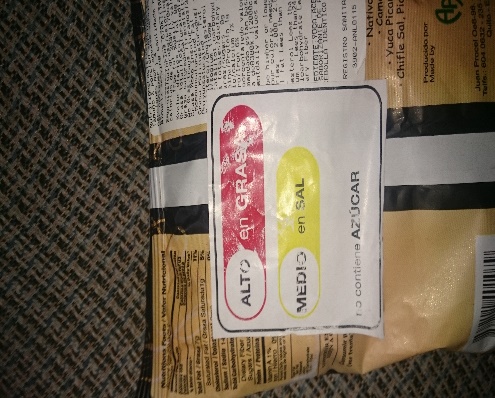 SEMAFORO NUTRICIONALALTO EN GRASA  color rojoMEDIO EN SAL color amarilloNO CONTIENE AZUCAR.INGREDIENTESYUCA, ACEITE VEGETAL,  SAL, SABORIZANTE DE AJO Y CREMA DE CEBOLLA IDENTICO AL NATURAL.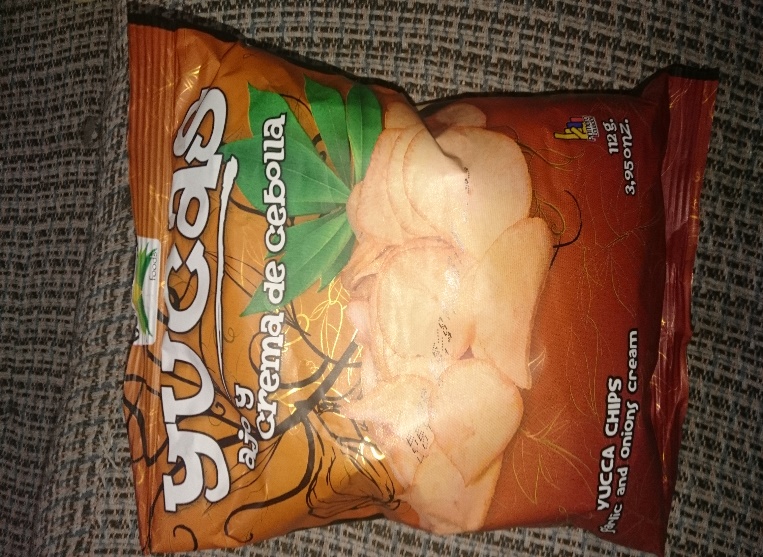 